4. ura                                 Finančni načrt državePozdravljeni učenci,tudi pri DKE se počasi pomikamo naprej. Do sedaj ste spoznali značilnosti kapitalističnega gospodarstva, kar boste lahko že pri naslednji uri uporabili tudi pri zgodovini. Z današnjo vsebino zaključujemo poglavje o delu, financah in gospodarstvu, potem se bomo lotili ponavljanja in utrjevanja. Priporočam, da ponavljate, utrjujete, ker vam bo potem bolje šlo.Navodilo:V učbeniku na str. 39 – 41 preberi vsebino.V zvezek napiši nov naslov - Finančni načrt državeOdgovori na vprašanja.Vprašanja:Kako, iz katerih virov, država dobi sredstva za svoje delovanje? Izdelaj miselni vzorec!Kaj je državni proračun in zakaj ga država potrebuje?Kaj je proračunski primanjkljaj in zakaj do njega pride?Kaj lahko država stori v primeru proračunskega primanjkljaja?Za kaj država porabi denar, zbran v državni blagajni? Pomagaj si z grafičnim prikazom  v učbeniku na str. 40 in s spodnjim grafičnim prikazom.Kakšno vlogo imata pri tem vlada in državni zbor? 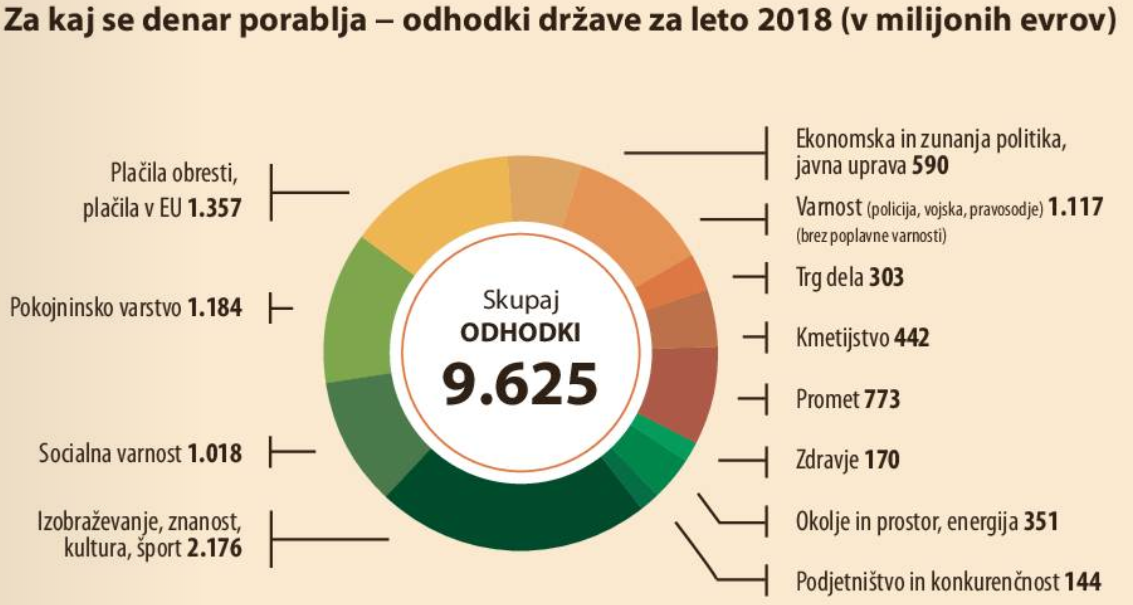 Vir: https://folio.rokus-klett.si/?credit=DKE8SDZ&pages=i4.    Preberi še točko 15. v učbeniku na str. 41, razmisli o napisanem in odgovori na vprašanje, zapisano na dnu strani,         v obrobljenem pravokotniku.Pomembno:Ko boste to nalogo končali, mi pošljite vse, česar mi še niste. Vključno s to seveda. Poglavje je zaključeno, zato pričakujem urejene (beri tudi VSE) zapiske.To je za danes vse, uspešno delo vam želim in pazite nase!REŠITVE – ODGOVORI NA VPRAŠANJAPrejšnjo uro ste naredili prepis v zvezek po navodilih in odgovorili na tri vprašanja. Tretje je vaše mnenje, zato ne prilagam odgovora. O njem se bomo pogovorili v živo.Katere so dobre plati kapitalističnega gospodarstva?vedno boljši izdelki in storitve (če hočejo, da se kupci odločijo zanje, morajo biti boljši od drugih)vedno večja izbira izdelkov, storitev …, vedno bolj pestra ponudba (podjetja se prilagajajo potrošnikom in skušajo prepoznati njihove zahteve; znajo pa nas tudi prepričati, da kaj potrebujemo, a v resnici ni tako  nastanek potrošniške družbe; zelo kritični moramo zato biti do reklam …)podjetja plačujejo davke državi, ki s tem lahko zagotavlja skupne potrebe državljanov (zdravstvo, šolstvo, kultura, promet, uprava …); če so podjetja uspešna, to pomeni za državo več pobranih davkov in s tem večjo blaginjo ljudi.Katere so slabe plati kapitalističnega gospodarstva?pehanje lastnikov za dobičkom, zato velika tekmovalnost (za uspeh dena, materialne dobrine)in posledično pozabljena skrb za zaposlene (da bi zmanjšali stroške, znižujejo plače, selijo proizvodnjo tja, kjer je delovna sila cenejša*, pritiski na zaposlene, da delajo več, dlje in za nižje plačilo – ti se bojijo izgube službe, zato na to številni tudi pristanejo …)uničevanje narave (pretirano izkoriščanje naravnih virov, onesnaževane vseh vrst, povzročanje  podnebnih sprememb …)velike socialne razlike v družbi (med revnimi in bogatimi), ki se vedno bolj povečujejobogati niso samo vedno bogatejši, ampak tudi vedno bolj vplivni (na področju gospodarstva, politike, medijev …)ZATO JE TOLIKO BOLJ POMEMBNO, DA DRŽAVA IZDA TAKŠNE ZAKONE, PO KATERIH SE BODO MORALA PODJETJA ODGOVORNO RAVNATI DO ZAPOSLENIH IN OKOLJA. IN SEVEDA TO NADZIRA, KRŠILCE PA USTREZNO, V SKLADU Z ZAKONI, TUDI KAZNUJE.*Poglej na etiketo, kje so bile izdelane tvoje superge, majica, pulover, ruta …